                                                                                                 F-16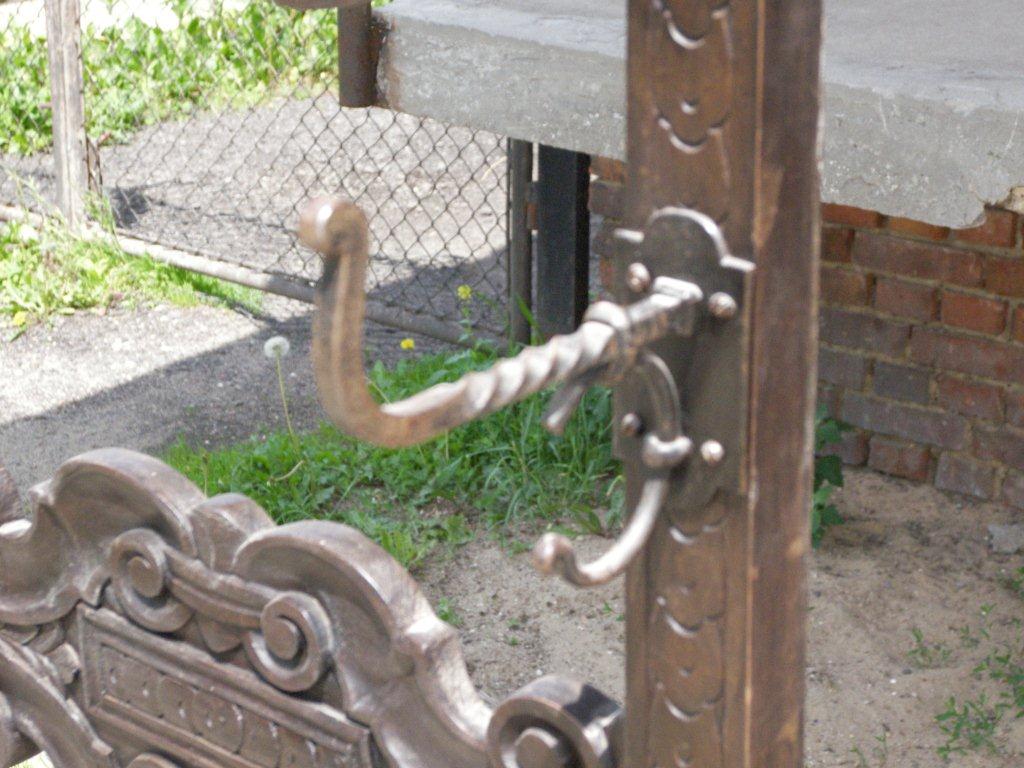 Wzór haków wieszaków w szatni na parterze w pałacu 